Please enter each duet or trio or quartet once with the names of dancers in it and with the class number applicable to age as at September lst 2018.  Fees for each duet £10.   Fee for each Trio or Quartet is £12.   Class numbers are shown in the Dance Section syllabus.ENTRIES TO: Debbie Souter, 22 Sandy Road, Addlestone, Surrey, KT15 1JAdobeyhere1@aol.com Ages are taken as at September lst 2018.	Entries close December lst 2018. ENTRIES TO: Debbie Souter, 22 Sandy Road, Addlestone, Surrey, KT15 1JA E mail:  dobeyhere1@aol.com This form may be downloaded and completed online and submitted by email with  Online Payment which may be made to: Richmond upon Thames Performing Arts Festival, sort code 602203: a/c no. 05016010. (PLEASE ADD REFERENCE dance)   Unless fees are received, entries will not be accepted.  No telephone or text entries permissible. CHEQUES should be made payable to Richmond upon Thames Performing Arts Festival with the name of the Dance School on the reverse..  All fees must be paid at time of entry. Please enclose SAE if postal notification of timetable  required.Richmond upon Thames Performing Arts Festival2019 – Dance Teachers’ Entry form (DUETS/TRIOS/QUARTETS)Name of Dance SchoolAddressContact Telephone no.Email addressName of person submitting entriesDancers  NamesAgeAs at01/09/2018DUET Class no.Trios/QuartetClass numberStyle of Dance Modern , tap, classical  /stylized ballet. Contemp./modern ballet,lyrical modern, song & danceFEES£FEES£EXAMPLE – Jenny Jones/Amanda James14M Duo 2(Inter Modern duet)Modern£10£10Sarah Smith, Susan Smith, Hope Edwards10TR/SD1 (Junior)Song & Dance£12£12Dancers  NamesAgeAs at01/09/2018DUET Class no.Trios/QuartetClass numberStyle of Dance Modern , tap, classical  /stylized ballet. Contemp./modern ballet,lyrical modern, song & danceFEES£Dancers  NamesAgeAs at01/09/2018DUET Class no.Trios/QuartetClass numberStyle of Dance Modern , tap, classical  /stylized ballet. Contemp./modern ballet,lyrical modern, song & danceFEES£TOTAL FEESCheque / online (please circle)_£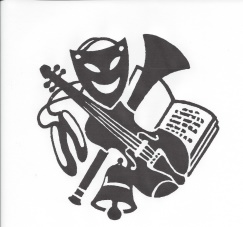 